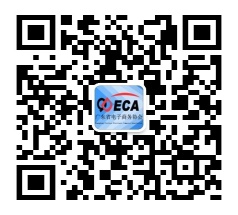 广东省电子商务协会入会申请表请将申请表连同公司营业执照复印件、法定代表人身份证复印件（以上三份文件请加盖公章后扫描）、公司简介电子版发送至gddshyb@163.com 联系人：詹春萍、吕鸣卉，电话：020-83540237。单位名称注册资本成立时间成立时间单位规模单位规模人年度销售总额上年度纳税额上年度网络经营收入（人民币/年）□50万以下          □50-100万            □100-500万□500-1000万        □1000万-5000万       □5000万-1亿□1亿以上□50万以下          □50-100万            □100-500万□500-1000万        □1000万-5000万       □5000万-1亿□1亿以上□50万以下          □50-100万            □100-500万□500-1000万        □1000万-5000万       □5000万-1亿□1亿以上□50万以下          □50-100万            □100-500万□500-1000万        □1000万-5000万       □5000万-1亿□1亿以上□50万以下          □50-100万            □100-500万□500-1000万        □1000万-5000万       □5000万-1亿□1亿以上□50万以下          □50-100万            □100-500万□500-1000万        □1000万-5000万       □5000万-1亿□1亿以上□50万以下          □50-100万            □100-500万□500-1000万        □1000万-5000万       □5000万-1亿□1亿以上联系地址传真法人代表基本情况姓    名办公电话办公电话法人代表基本情况职    务手  机手  机联系人姓    名Q   QQ   Q联系人部门职务E-mailE-mail联系人办公电话手  机手  机常用联系人姓    名Q   QQ   Q常用联系人部门职务E-mailE-mail常用联系人办公电话手  机手  机电商类型(只选最主要的一项)平台商平台商□B2B   □B2C   □O2O  □其他______□B2B   □B2C   □O2O  □其他______□B2B   □B2C   □O2O  □其他______□B2B   □B2C   □O2O  □其他______□B2B   □B2C   □O2O  □其他______电商类型(只选最主要的一项)服务商服务商□交易托管和代运营  □管理工具和软件□物流和仓储        □电商咨询和培训□品牌管理和营销    □电商金融 □园区载体          □其他□交易托管和代运营  □管理工具和软件□物流和仓储        □电商咨询和培训□品牌管理和营销    □电商金融 □园区载体          □其他□交易托管和代运营  □管理工具和软件□物流和仓储        □电商咨询和培训□品牌管理和营销    □电商金融 □园区载体          □其他□交易托管和代运营  □管理工具和软件□物流和仓储        □电商咨询和培训□品牌管理和营销    □电商金融 □园区载体          □其他□交易托管和代运营  □管理工具和软件□物流和仓储        □电商咨询和培训□品牌管理和营销    □电商金融 □园区载体          □其他电商类型(只选最主要的一项)品牌、制造商品牌、制造商电商类型(只选最主要的一项)其他其他申请类别及费用□普通会员单位   免费   □理事单位4000元   □常务理事单位10000元  □副会长单位30000元         □普通会员单位   免费   □理事单位4000元   □常务理事单位10000元  □副会长单位30000元         □普通会员单位   免费   □理事单位4000元   □常务理事单位10000元  □副会长单位30000元         □普通会员单位   免费   □理事单位4000元   □常务理事单位10000元  □副会长单位30000元         □普通会员单位   免费   □理事单位4000元   □常务理事单位10000元  □副会长单位30000元         □普通会员单位   免费   □理事单位4000元   □常务理事单位10000元  □副会长单位30000元         □普通会员单位   免费   □理事单位4000元   □常务理事单位10000元  □副会长单位30000元         企业优势或可为本会会员提供的服务单位意见                （单位盖章）单位领导签名：                                          20   年   月   日                                                             （单位盖章）单位领导签名：                                          20   年   月   日                                                             （单位盖章）单位领导签名：                                          20   年   月   日                                                             （单位盖章）单位领导签名：                                          20   年   月   日                                                             （单位盖章）单位领导签名：                                          20   年   月   日                                                             （单位盖章）单位领导签名：                                          20   年   月   日                                                             （单位盖章）单位领导签名：                                          20   年   月   日                                             理事会审议及协会意见签  名：                    日  期：                  签  名：                    日  期：                  签  名：                    日  期：                  签  名：                    日  期：                  签  名：                    日  期：                  签  名：                    日  期：                  签  名：                    日  期：                  